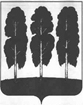 ДУМА БЕРЕЗОВСКОГО РАЙОНАХАНТЫ-МАНСИЙСКОГО АВТОНОМНОГО ОКРУГА-ЮГРЫ РЕШЕНИЕот 20 марта 2023 года	№ 203пгт. БерезовоО внесении изменений в приложение к решению Думы Березовского района от 18 ноября 2019 года № 478 «Об утверждении Положения о денежном содержании лиц, замещающих должности муниципальной службы в органах местного самоуправления Березовского района»В соответствии с пунктом 4 статьи 86, пунктом 2 статьи 136 Бюджетного кодекса Российской Федерации, Федеральными законами от 02 марта 2007 года № 25-ФЗ «О муниципальной службе в Российской Федерации», от 06 октября 2003 года № 131-ФЗ «Об общих принципах организации местного самоуправления в Российской Федерации», законом Ханты-Мансийского автономного округа-Югры от 20 июля 2007 года № 113-оз «Об отдельных вопросах муниципальной службы в Ханты-Мансийском автономном округе-Югре», руководствуясь постановлением Правительства Ханты-Мансийского автономного округа-Югры от 23 августа 2019 года № 278-п «О нормативах формирования расходов на оплату труда депутатов, выборных должностных лиц местного самоуправления, осуществляющих свои полномочия на постоянной основе, муниципальных служащих в Ханты-Мансийском автономном округе – Югре», Дума района РЕШИЛА:1. Внести в приложение к решению Думы Березовского района от                       18 ноября 2019 года № 478  «Об утверждении Положения о денежном содержании лиц, замещающих должности муниципальной службы в органах местного самоуправления Березовского района» (далее - Положение), следующие изменения:1.1.в пункте 1.5. статьи 1 слова «разделом 10» заменить словами «пунктами 12.4.-12.7. статьи 12»;1.2. статью 2 изложить в следующей редакции:	«Статья 2. Состав денежного содержания2.1. Оплата труда муниципального служащего производится в виде денежного содержания и иных выплат. 2.2. Денежное содержание лиц, замещающих должности муниципальной службы, состоит из:- должностного оклада;- ежемесячной надбавки к должностному окладу за классный чин;- ежемесячной надбавки к должностному окладу за особые условия муниципальной службы;- ежемесячной надбавки к должностному окладу за выслугу лет;- ежемесячной процентной надбавки к должностному окладу за работу со сведениями, составляющими государственную тайну;- ежемесячного денежного поощрения;- премий, в том числе за выполнение особо важных и сложных заданий;- районного коэффициента к заработной плате за работу в районах Крайнего Севера и приравненных к ним местностях;- ежемесячной процентной надбавки за работу в районах Крайнего Севера и приравненных к ним местностях;- единовременной выплаты при предоставлении ежегодного оплачиваемого отпуска и материальной помощи;- иных выплат в соответствии с федеральным законодательством.»;1.3.таблицу статьи 3 изложить в следующей редакции:«Должностные оклады муниципальных служащих устанавливаются в следующих размерах:»;1.4. статьи 8,10,11 признать утратившими силу; 1.5. статью 12 изложить в следующей редакции:«Статья 12. Премии, в том числе за выполнение особо важных и сложных заданий12.1. Лицам, замещающим должности муниципальной службы, могут быть выплачены премии:- по результатам работы за год;- за выполнение особо важных и сложных заданий.12.2. Премия по результатам работы за год выплачивается в размере не более 1,5 окладов месячного денежного содержания муниципального служащего, определенных в соответствии с пунктом 12.3. настоящей статьи из расчета на год. 	12.3. Оклад месячного денежного содержания муниципального служащего состоит из должностного оклада муниципального служащего в соответствии с замещаемой им должностью муниципальной службы, определенного в соответствии со статьей 3 настоящего Положения и ежемесячной надбавки к должностному окладу за классный чин, в соответствии с присвоенным ему классным чином, с учетом районного коэффициента и процентной надбавки к заработной плате за работу в районах Крайнего Севера и приравнённых к ним местностях.	12.4. Премия за выполнение особо важных и сложных заданий выплачивается в размере не более 1 (одного) месячного фонда оплаты труда.	12.5. Месячный фонд оплаты труда состоит из должностного оклада муниципального служащего в соответствии с замещаемой им должностью муниципальной службы, определенного в соответствии со статьей 3 настоящего Положения и выплат, установленных в статьях 4-7,9 настоящего Положения в соответствии с замещаемой им должностью муниципальной службы, с учетом районного коэффициента и процентной надбавки к заработной плате за работу в районах Крайнего Севера и приравнённых к ним местностях.	12.6. Премии, в том числе за выполнение особо важных и сложных заданий выплачиваются за счет фонда оплаты труда.	12.7. Порядок, условия и сроки выплаты премий, в том числе за выполнение особо важных и сложных заданий устанавливается нормативным правовым актом администрации Березовского района.»;1.6. приложения 2,3 к Положению признать утратившими силу.2. Опубликовать решение в газете «Жизнь Югры» и разместить на официальном веб - сайте органов местного самоуправления Березовского района.3. Настоящее решение вступает в силу после его официального опубликования и распространяется на правоотношения, возникшие с                               01 января 2023 года.Исполняющий обязанностипредседателя ДумыБерезовского района							        Л.Л.ОбуховичГлава Березовского района                                                                 П.В. Артеев № п/пДолжность муниципальной службыФункция должности, группаДолжностной оклад(рублей)1Первый заместитель главы Березовского районаРуководитель, высшая22 7382Заместитель главы Березовского районаРуководитель, высшая21 3063Заместитель главы Березовского района, председатель Комитета (комитета) Руководитель, высшая21 3064Заместитель главы Березовского района, управляющий деламиРуководитель, высшая21 3065Председатель комитетаРуководитель, высшая14 0276Начальник управления Руководитель, высшая14 0277Руководитель аппарата Руководитель, высшая13 6098Помощник главы Березовского района Помощник (советник), главная12 1009Заместитель управляющего делами, заведующий отделом Руководитель, главная12 06810Заместитель председателя комитетаРуководитель, главная11 31611Заместитель начальника управленияРуководитель, главная11 31612Заместитель председателя комитета, заведующий отделом Руководитель, главная11 31613Заместитель начальника управления, заведующий отделом Руководитель, главная11 31614Начальник (заведующий) отделом, службыРуководитель, главная10 94315Начальник (заведующий) отделом, службы в составе комитета, управления Руководитель, ведущая8 86416Заместитель начальника (заведующего) отдела, службыРуководитель, ведущая8 30717Заместитель начальника (заведующего) отдела, службы в составе комитета, управления Руководитель, ведущая8 30718ИнспекторСпециалист, главная9 23319Секретарь комиссииСпециалист, главная8 48020Заведующий секторомРуководитель, ведущая7 62521Специалист-экспертСпециалист, ведущая7 62522Муниципальный жилищный инспекторСпециалист, ведущая7 62523Специалист-экспертОбеспечивающий специалист, ведущая7 47024Главный специалистСпециалист, старшая6 54225Ведущий специалистСпециалист, старшая5 73526Главный специалистОбеспечивающий специалист, старшая 6 22627Ведущий специалистОбеспечивающий специалист, старшая5 59528Специалист 1 категорииОбеспечивающий специалист, младшая4 739